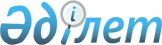 Об утверждении Правил организации выполнения общественных работ лицами, осужденными к данному виду наказанияПриказ Министра внутренних дел Республики Казахстан от 2 июня 2017 года № 386. Зарегистрирован в Министерстве юстиции Республики Казахстан 5 июля 2017 года № 15311.
      В соответствии с подпунктом 12-10) пункта 1 статьи 35 Закона Республики Казахстан от 23 января 2001 года "О местном государственном управлении и самоуправлении в Республике Казахстан" ПРИКАЗЫВАЮ: 
      1. Утвердить Правила организации выполнения общественных работ лицами, осужденными к данному виду наказания.
      2. Комитету уголовно-исполнительной системы Министерства внутренних дел Республики Казахстан в установленном законодательством порядке обеспечить:
      1) государственную регистрацию настоящего приказа в Министерстве юстиции Республики Казахстан;
      2) в течение десяти календарных дней со дня государственной регистрации настоящего приказа в Министерстве юстиции Республики Казахстан направление его копии в Республиканское государственное предприятие на праве хозяйственного ведения "Республиканский центр правовой информации" Министерства юстиции Республики Казахстан для размещения в Эталонном контрольном банке нормативных правовых актов Республики Казахстан;
      3) в течение десяти календарных дней после государственной регистрации настоящего приказа в Министерстве юстиции Республики Казахстан представить в Юридический департамент Министерства внутренних дел Республики Казахстан сведения об исполнении мероприятий, предусмотренных пунктами 1) и 2) настоящего приказа.
      3. Контроль за исполнением настоящего приказа возложить на заместителя министра внутренних дел Бисенкулова Б.Б. и Комитет уголовно-исполнительной системы Министерства внутренних дел Республики Казахстан (Базылбеков А.Х.). 
      4. Настоящий приказ вводится в действие по истечении десяти календарных дней после дня его первого официального опубликования. Правила организации выполнения общественных работ лицами, осужденными к данному виду наказания Глава 1. Общие положения
      1. Настоящие Правила организации выполнения общественных работ лицами, осужденными к данному виду наказания (далее – Правила), разработаны в соответствии с подпунктом 12-10) пункта 1 статьи 35 Закона Республики Казахстан "О местном государственном управлении и самоуправлении в Республики Казахстан" и определяют порядок организации привлечения акимами района в городе, города районного значения, поселка, села, сельского округа (далее - местные исполнительные органы) к выполнению общественных работ лиц, осужденных к данному виду наказания. Глава 2. Порядок организации выполнение общественных работ
      2. При получении справки-направления и копии приговора суда местный исполнительный орган: 
      незамедлительно уведомляет службу пробации о получении и принятии приговора суда к исполнению;
      издает приказ или распоряжение о приеме на работу для исполнения наказания в виде привлечения к общественным работам;
      ведет табель учета отработанного времени;
      составляет акт выполненных работ в произвольной форме, который содержит наименование работ, дату и времени, количество выполненных работ и направляет его в службу пробации не позднее последнего дня текущего месяца. 
      Наказание в виде привлечения к общественным работам состоит в выполнении осужденным не требующей определенной квалификации бесплатных общественно полезных работ, организуемых местными исполнительными органами в общественных местах, расположенных по месту жительства.
      3. Общественные работы отбываются не свыше четырех часов в день с освобождением осужденного на время их отбывания от выполнения трудовых обязанностей по месту основной работы либо в свободное от учебы время.
      Сноска. Пункт 3 в редакции приказа Министра внутренних дел РК от 24.12.2018 № 880 (вводится в действие по истечении десяти календарных дней после дня его первого официального опубликования).


      4. Срок наказания в виде привлечения к общественным работам исчисляется в часах, в течение которых осужденный выполнял общественные работы. В отношении несовершеннолетних осужденных общественные работы назначаются на срок от десяти до семидесяти пяти часов и заключаются в выполнении работ посильных для несовершеннолетнего, и исполняются ими в свободное от учебы или основной работы время. Продолжительность исполнения данного вида наказания лицами в возрасте до шестнадцати лет не может превышать два часа в день, а лицами в возрасте от шестнадцати до восемнадцати лет - три часа в день.
      Сноска. Пункт 4 в редакции приказа Министра внутренних дел РК от 24.12.2018 № 880 (вводится в действие по истечении десяти календарных дней после дня его первого официального опубликования).


      5. Местные исполнительные органы в течение двух рабочих дней с момента выявления факта уклонении осужденного от отбывания наказания уведомляют в письменном виде службу пробации.
					© 2012. РГП на ПХВ «Институт законодательства и правовой информации Республики Казахстан» Министерства юстиции Республики Казахстан
				
      Министр внутренних дел
Республики Казахстан
генерал-полковник полиции

К. Касымов
Утверждены 
приказом Министравнутренних дел
Республики Казахстан 
от 02 06 2017 года № 386